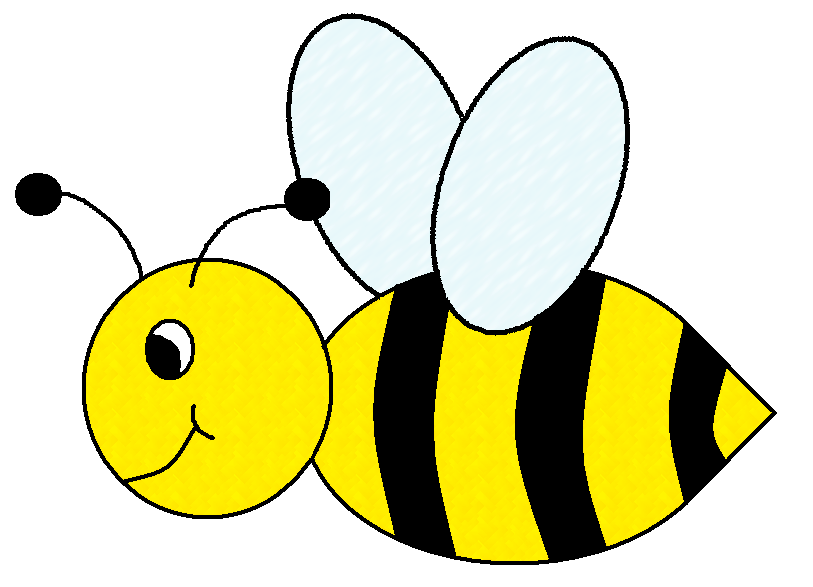 A Kindergarten Guide to Creating Responsible Digital Citizens Created by:Julie Kalvels – Bethke ElementaryAmy Moran – Peak to Peak Charter SchoolJuly 20, 2013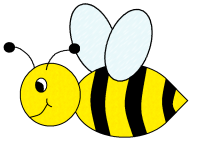 TO “BEE” A RESPONSIBLE DIGITAL CITIZEN WE SHOULD…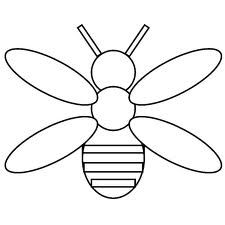 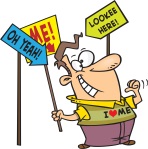 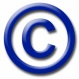 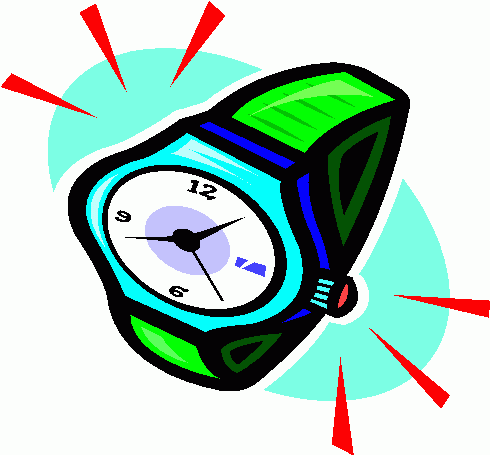 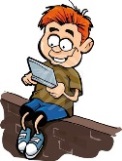 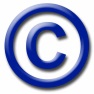 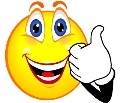 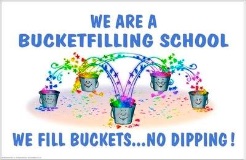 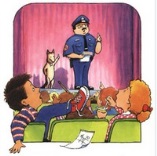 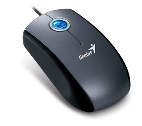 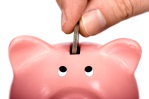 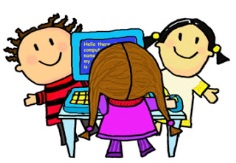 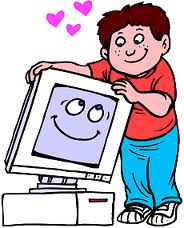 ResourcesA simple guide to all that teachers need to know about digital technology and citizenship (n.d). In Educational Technology and mobile learning [Web Page]. Retrieved July 19, 2013 from: http://www.educatorstechnology.com/2012/08/a-simple-guide-to-all-that-teachers.htmlDigital Citizenship home page:using technology appropriately (n.d.).  [Web Page] Retrieved July 19, 2013 from: http://www.digitalcitizenship.net/Home_Page.htmlDigital citizenship kids’ pledge [PDF]. Retrieved July 19, 2013 from: http://www.digitalcitizenship.net/uploads/KidPledge1.pdfFamily Online Safety Institute (2010, December 7). Digital Citizenship: Safety, Literacy, and Ethics for Life in a Digital Age . Retrieved on July 19, 2013 from: http://www.youtube.com/watch?v=h8YFAeCi8IAMurray, J. (n.d.). Digital citizenship in Ask a Tech Teacher [Web Page]. http://askatechteacher.wordpress.com/great-websites-for-kids/digital-citizenship/Ribble, M.; Bailey, G.; Ross, T. (2004). Digital Citizenship: Addressing appropriate technology behavior [PDF]. In Learning & leading with technology; 32, 1. Retrieved on July 19, 2013 from: http://www.digitalcitizenship.net/uploads/1stll.pdfMrs. Moran’s top 10 SAFETY TIPS for using Computers, iPads and other TechnologyTechnology is a powerful tool that brings new and interesting experiences to our classroom through games, researching, and collaboration.  We can learn many things and share what we have learned with others by using the technology (the SMART board, computers, iPads, and iPods) in our room to access the Internet and other tools.  We have rules in place, just like Officer Buckle and Gloria to keep us safe and our equipment safe, and we need to always remember them when we are using this technology.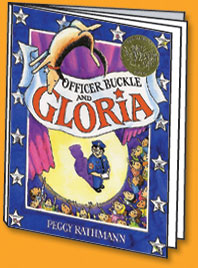 Rules for Mrs. Moran’s class according to Officer Buckle (& Gloria):Safety Tip #1:We know that it is important to follow the rules to keep us safe Safety Tip #2:We learn how to use the Internet safely to help us discover new things Safety Tip #3:We tell a teacher if we see anything that is not okay or makes us feel unsafe on the Internet, and help our friends do the same Safety Tip #4:	We only use our first names when we are communicating with other people electronically and we only talk to people we knowSafety Tip #5: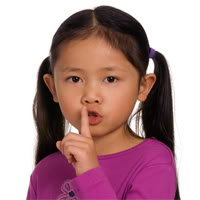 We learn to keep our passwords SECRET (shh!!) Safety Tip #6: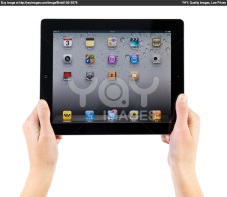 We know that we need to keep the technology safe in our room – no drinks or food nearby, always have clean hands when using it, and ALWAYS carry portable equipment with 2 hands  Safety Tip #7:We know to never add ‘apps’ or programs to iPads, iPods or computers in our classroom and only use sites that are approved by our teacherSafety Tip #8:We know tell an adult if something is wrong with our equipmentSafety Tip #9:We know not to copy someone else’s work because there are rules to keep their work safeSafety Tip #10:We know that using technology is a privilege and we know that there are consequences if we make poor choices – every student is responsible for his/her own actions while using the technology in our room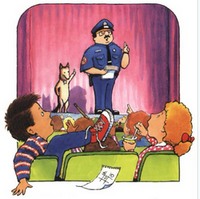 I will take the Safety Tip Pledge and be a Technology Shining StarName: __________________________				Date: __________________ResourcesAcceptable Use Policy (2013, January).  Acceptable use policy - Early Childhood, Kindergarten and Grade 1. Retrieved on July 14, 2103 from: http://www.southbank.net/assets/documents/Acceptable-Use-Policy-2013-website.pdfBrycial, W. (n.d.) Acceptable use policy for Mr. Brycial’s Kindergarten Classroom [PDF]. Retrieved on July 13, 2013 from http://coeweb.astate.edu/brwilliams/AUP/AUP[1].pdfBVSD’s appropriate use of technology resources for students (2010). [PDF] Retrieved on July 9, 2013 from: http://schools.bvsd.org/p12/Centennial/School%20Info/counseling/201213%20Registration%20due%20May%2011%202012/Appropriate%20Use%20of%20Technology%20Resources%20for%20Students.pdfBVSD’s student use of the internet and electronic communications (2012). Retrieved on July 9, 2013 from: http://www.bvsd.org/policies/Policies/JS.pdfColumbia Public Schools (n.d.).  In  https://sites.google.com/site/ipadsincps/.  Retrieved on July 16, 2013 from: http://ipadsincps.weebly.com/uploads/8/1/3/8/8138795/ridgewaystudentusage.pdfGetting started on the internet: Developing an acceptable use policy (AUP). (n.d.). In Education World. Retrieved on July 12, 2013 from: http://www.educationworld.com/a_curr/curr093.shtmlKindergarten computer policy [PDF]. Retrieved of July 14, 2013 from http://classifiedmom.webs.com/Kindergarten%20Computer%20Policy.pdf